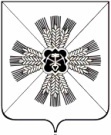 КЕМЕРОВСКАЯ ОБЛАСТЬАДМИНИСТРАЦИЯПРОМЫШЛЕННОВСКОГО ГОРОДСКОГО ПОСЕЛЕНИЯПОСТАНОВЛЕНИЕот  «16» марта 2018г.   № 38пгт. Промышленная Об утверждении проекта межевания территории, расположенной по адресу: пгт. Промышленная, ул. Тельмана, д. 40 и ул. Коммунистическая,  д. 39В соответствии со статьями 43, 45 Градостроительного кодекса Российской Федерации, Федеральным законом от 06.10.2003 №131-ФЗ «Об общих принципах организации местного самоуправления в Российской Федерации», Уставом Промышленновского городского поселения, с учетом протокола о проведении публичных слушаний по проекту межевания территории от 16.03.2018г. № 5, заключения о проведении публичных слушаний от 16.03.2018 г. № 5:1. Утвердить проект межевания территории, по проекту межевания территории, расположенной по адресу: пгт. Промышленная, ул. Тельмана,       д. 40 и ул. Коммунистическая,  д. 39.          2. Карту «Основной чертеж», текстовые пояснения «Пояснительная записка» проекта межевания территории, расположенной по адресу:            пгт. Промышленная, ул. Тельмана, д. 40 и ул. Коммунистическая,  д. 39, обнародовать на информационном стене администрации Промышленновского городского поселения, разместить на странице администрации Промышленновского городского поселения на официальном сайте администрации Промышленновского городского поселения в сети «Интернет», опубликовать в районной газете «Эхо».3. Настоящее постановление вступает в силу со дня подписания и подлежит опубликованию в районной газете «ЭХО» и размещению на странице администрации Промышленновского городского поселения на официальном сайте администрации Промышленновского городского поселения в сети «Интернет».4. Контроль за исполнением настоящего постановления оставляю за собой.                  ГлаваПромышленновского городского поселения                             Д.А. ДроботИсп. Бутримова Л.В.Тел.7-40-28